牟定县村级光伏扶贫电站建设项目招标公告一、采购条件本次采购项目为牟定县村级光伏扶贫电站建设项目，已通过相关主管单位审核批准，采购人为牟定县人民政府扶贫开发办公室, 招标代理机构为云南泰宇工程咨询有限公司，建设资金为财政拨款，现对该项目的规划设计、施工、验收总承包进行公开招标。二、项目概况与招标范围2.1 项目名称：牟定县村级光伏扶贫电站建设项目；2.2 项目规模:牟定县村级光伏扶贫电站建设项目，建设单村电站36个，分别接入分别计量，总装机容量为5536千瓦村级光伏扶贫电站，估算总投资约3598.4万元（含主材价格）；2.3项目合作期限要求：(1)建设工期要求：2019年11月30日前建设安装完成，实现并网条件；(2)工程质保期二年；2.4采购范围：(1) 配合本项目所涉及的全部支持性文件的办理，包括：林业评估、环境影响评价表或报告、水土保持及监理监测、地质灾害评估、项目区勘测定界、接入系统方案、并网验收、办理涉及电网的相关手续等。(2)村级光伏扶贫电站的施工设计，包括施工设计、接入系统部分设计等。(3)村级光伏扶贫电站建设所需的全部配套设施、设备及产品的采购，包括但不限于：围栏、通讯数据采集装置、智能安全预警系统、围栏、警示牌、消防设施、太阳能光伏组件、支架、逆变器、电缆、配电箱、开关站配套设备和综合自动化设备等与本项目建成并网发电所需设备和材料的采购及施工承包建设，主要工作范围包括：村级光伏扶贫电站建设所需的全部设备及材料的采购、运输、装卸、储存、保险、建筑工程、施工安装、调试及检测、试运行至正常发电。2.5主材规格型号及采购方式：按州级采购确定的供货商或供货方式确定。2.6质量要求：项目需满足国家、省、州及相关部门对于光伏发电站的法律法规及规范要求，满足电网公司并网相关要求。2.7 项目实施地点：牟定县所涉及村委会规划地点；2.8 预算投资：总价约3598.4万元（含主材价格）；2.9 标段划分：本项目共为一个标段。三、供应商资格要求3.1符合《中华人民共和国政府采购法》第二十二条和《中华人民共和国政府采购法》第十七条规定的供应商资格条件：3.2供应商必须是在中华人民共和国境内依法注册的独立的企业法人,同时具有有效营业执照；供应商须具备设计资质和电力工程施工资质的企业；并在人员、设备、资金等方面具有相应的EPC总承包能力。3.3财务要求：供应商财务状况良好，提供2016年至2018年经会计师事务所或审计机构审计的有效的财务会计报表。3.4供应商须同时具备①工程设计电力行业丙级以上资质（含丙级）或新能源设计丙级以上资质（含丙级）②电力工程施工总承包三级及以上（含三级）资质或机电工程施工总承包三级及以上（含三级）资质，并持有有效的安全生产许可证。3.5拟派本项目项目经理需具备机电专业二级及以上(含二级)注册建造师执业资格，具备有效的安全生产考核合格证书；项目经理必须为供应商单位正式职工，须提供劳动合同及连续3个月的社保证明资料；未经采购人书面同意，供应商不得随意更换项目负责人。3.6信誉要求：按照《政府采购货物和服务招标投标管理办法》（政部令第87号）、《财政部关于在政府采购活动中查询及使用信用记录有关问题的通知》（财库[2016]125号）相关要求，供应商应在“信用中国”网站（www.creditchina.gov.cn）未被列入失信被执行人记录、重大税收违法案件当事人名单且在中国政府采购网（www.ccgp.gov.cn）没有政府采购严重违法失信行为记录（被禁止在一定期限内参加政府采购活动但期限届满的除外），供应商自行在中国裁判文书网查询企业、企业法定代表人无行贿犯罪记录，参与本项目的供应商信用查询截止时点：本项目招标公告发布之日起至投标截止时间，提供查询结果网页截图并加盖公章附投标文件中。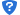 3.7具有履行合同所必需的设备和专业技术能力 (提供声明函或证明材料)；3.8参加政府采购活动前三年内，在经营活动中没有重大违法记录(提供声明函或证明材料)；3.9有依法缴纳税收和社会保障资金的良好记录：提供2019年1月-2019年6月份任意连续三个月的缴纳税款证明和社会保障资金证明；3.10供应商的法人为同一人或者存在控股、管理关系的不同单位，不得同时参加该项目的投标。3.11供应商必须满足相关法律法规规定的其他条件。3.12本项目不允许联合体投标，供应商必须就本项目按合同包所有内容整体投标报价，不允许拆包，否则视为无效。3.13资格审查方式：资格后审。 四、招标文件的获取4.1凡有意参加投标者，网上报名以后自行下载招标文件。4.2本项目报名费1000.00元，开标现场开标以前即时收取,未现场缴纳报名费的投标单位，视为自动放弃投标资格。4.3凡有意参加投标者，请供应商于2019年7月23日8时00分至2019年8月1日17时30分(北京时间，下同)，登录楚雄州公共资源交易电子服务系统（网址：http://www.cxggzy.cn/），凭企业数字证书（CA）在网上获取招标文件及其它招标资料；未办理企业数字证书（CA）的企业需要按照楚雄州公共资源交易电子认证的要求，办理企业数字证书（CA），并在楚雄州公共资源交易电子服务系统网完成注册通过后，便可获取招标文件，供应商需现场及网站上同时报名成功才有效；数字证书（CA）办理流程详见云南省工程建设交易系统网站的相关要求，交易平台技术支持服务电话：400-9618-998；在线服务QQ：4009618998；联系人电话：15758595225。注：本项目招标文件须线上全电子化流程报名获取电子招标文件。未按上述步骤报名购买招标文件的，开标现场不接受其递交的投标文件。4.4供应商应在投标截止时间前注意登录楚雄州公共资源交易电子服务系统（网址：http://www.cxggzy.cn）中查看有关该项目招标文件的澄清、答疑、补遗内容。否则，后果自负。五、投标文件的递交和开标5.1网上递交：供应商须在投标截止时间前通过楚雄州公共资源交易电子服务系统（http://www.cxggzy.cn）完成所有电子投标文件的上传，网上确认电子签名，并打印“上传投标文件回执”，投标截止时间前未完成投标文件传输的，视为撤回投标文件。 5.2现场递交：网上递交投标文件后，开标当天还须到开标现场递交与网上电子投标文件一致的电子光盘一份；刻录投标文件的光盘（光盘内刻录电子投标文件，文件格式为.ZCTBJ），如有视频图纸文件格式为（*.ZCTBT(图纸文件)、*ZCTBY(视频文件)），供应商需将所有格式的电子文件一同刻录进光盘（不能压缩）。密封方式：将刻录好的电子投标文件（格式为*. ZCTBJ）光盘密封在密封袋中，并在封口处加盖单位鲜章。5.3投标文件（电子光盘）递交时间：2019年 8月19日上午8时30分至9时00分（北京时间）。
    5.4开标时间：2019年8月19日上午9时00分（北京时间），递交投标文件地点及开标地点为牟定县公共资源交易中心四楼开标室。5.5逾期送达的或者未送达指定地点的投标文件（电子光盘），视为撤回投标文件，采购人不予受理。注：投标供应商代表（供应商）在开标时须携带“企业数字证书和法人电子证书”按时参加开标，供应商在递交投标文件截止时间后用加密时使用的数字证书进行现场解密，读取或导入投标文件，因供应商原因造成投标文件未解密的，视为撤回投标文件。六、投标保证金6.1供应商在开标截止时间3天前将￥700000.00元（人民币柒拾万元整）的投标保证金从投标单位基本账户通过电汇或转账方式交纳至牟定县人民政府扶贫开发办公室（备注投标项目名称），保证金交纳的银行及账号如下：开户银行： 牟定县农村信用社合作联社营业部银行账号： 3300015562610012户    名： 牟定县人民政府扶贫开发办公室         6.2供应商将保证金缴纳回执或凭证原件在开标现场交给代理公司工作人员。6.3投标保证金缴纳时间截止后，如未按上述要求成功提交投标保证金导致废标的，供应商自行承担其后果。七、发布公告的媒体发布公告的媒介：楚雄州公共资源交易电子服务系统 、云南省政府釆购网 。八、联系方式采  购   人：牟定县人民政府扶贫开发办公室地      址：牟定县县城   联  系  人：杨国文   	  电      话：0878-5211225招标代理机构：云南泰宇工程咨询有限公司地        址：云南省昆明市盘龙区联盟镇张官营丽水天锦二期5栋32层3206室     联   系   人：朱进梅     联  系 方 式：18987562724        